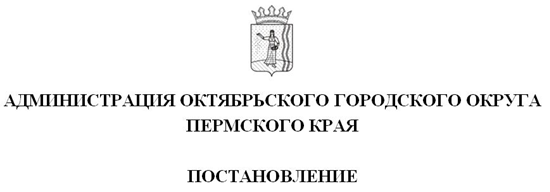 _________________                                                         № _________________В соответствии с Федеральными законами Российской Федерации от 27 июля 2010 года № 210-ФЗ «Об организации предоставления государственных и муниципальных услуг», Уставом Октябрьского городского округа Пермского края, на основании предложения прокуратуры Октябрьского района от 20 февраля 2023 г. №2-26-2023/Прдп22-23-20570027,Администрация Октябрьского городского округа ПОСТАНОВЛЯЕТ:1. Внести в Административный регламент по предоставлению муниципальной услуги «Предварительное согласование предоставления земельного участка», утвержденный постановлением Администрации Октябрьского городского округа Пермского края от 8 февраля 2023 года №145-266-01-05 (далее - административный регламент) следующие изменение:- пункт 2.4.2 административного регламента изложить в новой редакции:«2.4.2. Общий срок предоставления муниципальной услуги составляет 20 (двадцать) календарных дней со дня регистрации заявления о предоставлении муниципальной услуги и документов, обязанность по предоставлению которых возложена на Заявителя, в Уполномоченный орган.»;2. Постановление вступает в силу со дня обнародования и подлежит размещению на официальном сайте.  Глава городского округа -                                                                                 глава администрации Октябрьского городского округа                                                                                        Г.В. Поезжаев